ДОЛБООРКЫРГЫЗ РЕСПУБЛИКАСЫНЫНБИЛИМ БЕРҮҮ ЖАНА ИЛИМ МИНИСТРЛИГИ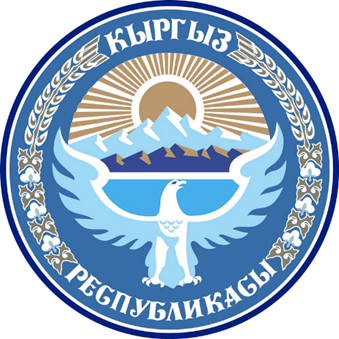 «Диндердин өнүгүү тарыхы»предмети боюнча жалпы билим берүү уюмдарынын 7-8-9-класстары үчүн ПРЕДМЕТТИК СТАНДАРТБишкек – 2022Кыргыз Республикасынын жалпы билим берүү уюмдарынын7-8-9-класстары үчүн «Диндердин өнүгүү тарыхы» предмети боюнчапредметтик стандартМАЗМУНУI БӨЛҮМ. ЖАЛПЫ ЖОБОЛОР................................................................................................ 31.1. Предметтин актуалдуулугу	31.2. Предметтик стандарттын макамы жана түзүлүшү	31.3. Жалпы билим берүүчү уюмдар үчүн негизги ченемдик документтердин системасы.........................................................................................................................................41.4. Негизги түшүнүктөр жана терминдер	5II БӨЛҮМ. ПРЕДМЕТТИН КОНЦЕПЦИЯСЫ...................................................................... 62.1. Предметти окутуунун максаттары жана милдеттери	62.2. Предметтин методологиялык негиздери	72.3. Предметтик компетенттүүлүктөр	82.4. Негизги жана предметтик компетенттүүлүктөрдүн өз ара байланышы	102.5. Окуу материалын мазмундук тилке жана класстар боюнча бөлүштүрүү	132.6. Предметтер аралык байланыштар – тематикалык өтмө тилкелер	15III БӨЛҮМ. билим берүүнүн НАТЫЙЖАЛАРЫ ЖАНА БААЛОО	163.1. Күтүлүүчү натыйжалар жана көрсөткүчтөр	163.2. Окуучулардын жетишкендиктерин баалоонун негизги стратегиялары	19IV БӨЛҮМ. БИЛИМ БЕРҮҮ ПРОЦЕССИН УЮШТУРУУГА КАРАТА ТАЛАПТАР .................................................................................................................................214.1. Ресурстук камсыздоого талаптар	214.2. Шыктандыруучу окутуу чөйрөсүн түзүү	......21I БӨЛҮМ. ЖАЛПЫ ЖОБОЛОР1.1. Предметтин актуалдуулугу. Кыргыз Республикасы өзүнүн тарыхында саясий жактан туруктуу, экономикалык жактан күчтүү жана социалдык жактан жоопкерчиликтүү мамлекет катары узак мөөнөттүү өнүгүүсү үчүн өбөлгөлөр түзүлгөн маанилүү этапта турат. Кыргызстан өзүнүн жакынкы тарыхында турмуштун бардык чөйрөлөрүнө таасир эткен олуттуу өзгөрүүнү башынан өткөрдү. Кыргыз Республикасы светтик мамлекет болуп саналат, жарандардын дин тутуу жана ишеним эркиндигине болгон укуктарын ишке ашырууга кепилдик берет, диний уюмдарга карата бейтараптуулукту сактайт, диний чөйрөдөгү процесстерди натыйжалуу укуктук жөнгө салууну жана коомдук коопсуздукту камсыз кылат.Кыргызстанда бир дагы дин мамлекеттик же милдеттүү деп эсептелбейт, дин жана бардык диний ишенимдер мамлекеттен бөлүнгөн, диний бирикмелердин жана дин кызматкерлеринин мамлекеттик органдардын ишине кийлигишүүсүнө тыюу салынган. Радикалдык, экстремисттик жана террористтик уюмдардын мамлекеттүүлүккө жана улуттун руханиятына тийгизген терс таасирине каршы күрөштүн, жаштар арасында ар кандай укук бузуулардын алдын алуунун, аларды руханий-адептик жактан тарбиялоонун, укуктук маданиятын калыптандыруунун, сергек жашоо образын пропагандалоонун, жарандардын динге болгон мамилесине карабастан, өз ара урматтоосун, тынчтыкта ​​жанаша жашоосун, конфессиялар аралык диалогду, диний сабырдуулукту камсыздоонун зарылдыгы – «Диндердин өнүгүү тарыхы» предметин киргизүүнүн негизги өбөлгөлөрү болду.  «Диндердин өнүгүү тарыхы» предмети коомдогу этикалык нормалардын жана руханияттын эволюциясын, уруулук культтардан биздин күндөрдө үстөмдүк кылган дүйнөлүк диндерге чейинки эволюциясын көрсөтөт жана бириктирет, дүйнөнүн түзүлүшүнө карата системалуу, бирдиктүү көз карашты түзөт, адамзаттын руханий өнүгүүсүн калыптандырат, руханий-нравалык жана моралдык жактан өзүн-өзү өркүндөтүүсүнө түрткү берет. «Диндердин өнүгүү тарыхы» предмети светтик мектепте жалпы билим берүүнүн критерийлерине ылайык, маданий мамиленин негизинде, конфессиялык эмес форматта окутулушу керек. «Диндердин өнүгүү тарыхы» предметинин мазмунун окутууда диний маданияттын тарыхый фактылары илимий мүнөздөгү жана идеологиялык плюрализм принцибине карама-каршы келбеши керек.1.2. Предметтик стандарттын макамы жана түзүлүшүКыргыз Республикасынын жалпы билим берүү уюмдарында «Диндердин өнүгүү тарыхын» окутуунун предметтик стандарты «Билим берүү жөнүндө» Кыргыз Республикасынын Мыйзамынын нормаларына ылайык жана «Кыргыз Республикасынын мектептеринде жалпы орто билим берүүнүн мамлекеттик стандартынын» негизинде иштелип чыкты. Бул стандарт «Диндердин өнүгүү тарыхы» предмети боюнча билим берүүнүн мамлекеттик минималдуу мазмунуна жана 7-8-9-класстардын окуучуларынын даярдык деңгээлине коюлган талаптарды белгилейт.«Диндердин өнүгүү тарыхы» предметтик стандарты Кыргыз Республикасындагы кыргыз, орус, өзбек, тажик жана башка тилдерде окуткан бардык окуу жайлар үчүн бирдей.Стандарт колдонуу жана сактоо үчүн милдеттүү болуп саналат:- тибине, менчигинин түрүнө жана кайсы ведомствого баш ийгенине карабастан Кыргыз Республикасынын жалпы билим берүү уюмдары;- башталгыч жана орто кесиптик билим берүү уюмдары;- Кыргыз Республикасынын Билим берүү жана илим министрлигине караштуу мамлекеттик лицензиялык жана аттестациялык инспекциялар;- Билим берүүнүн сапатын баалоо боюнча улуттук борбор жана Кыргыз Республикасынын Билим берүү жана илим министрлигинин маалыматтык технологиялары;- билим берүү системасындагы кадрлардын квалификациясын жогорулатуу жана кайра даярдоо институттары/борборлору;- шаардык жана райондук билим берүү бөлүмдөрү;- «Педагогика», «Религиоведение», «Теология» багыттары боюнча даярдоону жана/же педагогикалык ишти жүргүзүүгө укугу бар адистерди даярдоону камсыз кылган орто жана жогорку кесиптик окуу жайлар. «Диндердин өнүгүү тарыхы» предметинин мазмунунун көлөмү Базистик окуу планында бөлүнгөн сааттардын саны менен аныкталат. Предметтик стандарттын негизинде мамлекеттик (бирдиктүү) билим берүү программасы иштелип чыгууда. Окуучулар стандартта бекитилген билим берүүнүн натыйжаларына жеткен шартта билим берүү уюмдары адаптацияланган жана автордук программаны иштеп чыгууга укуктуу.Билим берүү программасы курстун түзүмүн, ырааттуулугун, бөлүмдөрүн жана темаларын, окуу сааттарынын болжолдуу бөлүштүрүлүшүн, практикалык иштердин түрлөрүн жана минималдуу көлөмүн көрсөтөт. Предметтик стандарттын жана программанын негизинде окуу китептери/окуу-методикалык комплекстер жана окуу куралдары иштелип чыгат.«Диндердин өнүгүү тарыхы» окуучуларга диндер жана алардын мазмуну, коомдук мамилелер, адеп-ахлак, улуттук баалуулуктар жөнүндө түшүнүк берет; окуучулар диндердин тарыхын жана келип чыгышын изилдеп, диний окуулардын маңызын түшүнө башташат: диндердин маанисин, алардын азыркы коомго тийгизген таасирин жана тенденцияларын талдоо менен окуучулардын мамилеси калыптанат, айлана-чөйрөдө өзүн алып жүрүүгө, сабырдуулукка үйрөнүшөт.1.3. Жалпы билим берүү уюмдары үчүн негизги ченемдик документтердин системасыКыргыз Республикасынын Конституциясы (2021-ж.);«Билим берүү жөнүндө» Кыргыз Республикасынын Мыйзамы (2003-ж.); «Дин тутуу эркиндиги жана диний уюмдар жөнүндө» Кыргыз Республикасынын Мыйзамы (2008-ж. 31-декабры, № 282);«Эркектер менен аялдардын бирдей укуктарынын жана бирдей мүмкүнчүлүктөрүнүн мамлекеттик кепилдиктери жөнүндө» Кыргыз Республикасынын Мыйзамы (2008-ж. 4-августу, № 184;«Инсандын руханий, адеп-ахлактык өнүгүүсү жана дене-тарбиясы жөнүндө» Кыргыз Республикасынын Президентинин Жарлыгы (2021-ж.);«Кыргыз Республикасынын жалпы билим берүү уюмдарына «Диндердин өнүгүү тарыхы» предметин киргизүү жөнүндө» Кыргыз Республикасынын Президентинин Жарлыгы (2022-ж.);  «Улуттук нарк жөнүндө» Кыргыз Республикасынын Президентинин Жарлыгы (2022-ж.);2018-2040-жылдарга Кыргыз Республикасын өнүктүрүүнүн улуттук стратегиясы;2021-2040-жылдарга Кыргыз Республикасында билим берүүнү өнүктүрүү программасы; 2021-2026-жылдарга Кыргыз Республикасынын диний чөйрөдөгү мамлекеттик саясатынын концепциясы; Кыргыз Республикасынын мектептик жалпы билим берүүсүнүн мамлекеттик билим берүү стандарты;Кыргыз Республикасынын жалпы билим берүүчү мектептери үчүн базистик окуу планы.1.4. Негизги түшүнүктөр жана терминдерУшул предметтик стандартта негизги түшүнүктөр жана терминдер төмөнкү мааниде колдонулат:Баа – Мамлекеттик жана предметтик стандарттар менен бекитилген окуучунун компетенттүүлүгүн сапаттык жактан аныктоонун даражасы.Баалоо – окуучулардын когнитивдик (таанып-билүүчүлүк), аффективдик (эмоционалдык-баалуулук) жана жүрүм-турумдук ишине байкоо жүргүзүү, мугалимдин, класстын, мектептин ишине мониторинг жүргүзүү; чогултуу, окутуунун натыйжаларынын программага ылайыктуулук даражасын аныктоо үчүн билимдин сапатын жогорулатуу максатында маалыматты сүрөттөө, каттоо жана чечмелөө процесси.Базистик окуу планы – милдеттүү предметтердин тизмесин, аларды окуунун ырааттуулугун, окуу жүктөмүнүн көлөмүн жана формасын белгилеген документ.Билим берүү процесси – педагогдордун түздөн-түз катышуусу жана окуп жаткандардын өз алдынча сабактары, ошондой эле экзамендер, зачеттор, окуп жаткандарды жана бүтүрүүчүлөрдү аттестациялоонун башка түрлөрү менен сабактардын ар кандай түрлөрү түрүндө окутуунун жана тарбиялоонун уюшкан процесси. Билим берүү процесси билим берүү программаларын ишке ашырат.Билим берүү процессинин катышуучулары – окуучулар, педагогикалык кызматкерлер, билим берүү уюмдарынын башкаруу жана окуу-көмөкчү персоналы, окуучулардын ата-энелери (мыйзамдуу өкүлдөрү).Билим берүү тармагы – илимий жана практикалык иштин педагогикалык адаптацияланган тажрыйбасы түрүндө берилген, адамдын ишинин белгилүү бир чөйрөсүнө тиешелүү билим берүүнүн мазмуну.Гендердик теңчилик – аялдардын жана эркектердин бирдей укуктук макамы жана аны ишке ашыруу үчүн бирдей мүмкүнчүлүктөр, жынысына карабастан адамдарга жашоонун саясий, экономикалык, эмгектик, социалдык, коомдук жана маданий чөйрөлөрүнө катышуу үчүн өз жөндөмдөрүн эркин пайдаланууга мүмкүндүк берет.Глобалдык компетенттүүлүк – көп өлчөмдүү жөндөм, ал төмөндөгү компетенттүүлүктү камтыйт: глобалдык жана маданияттар аралык көйгөйлөрдү изилдөө, ар кандай дүйнө таанымдарды жана көз караштарды түшүнүү жана баалоо, башкалар менен ийгиликтүү жана сый мамиледе болуу, жамааттык жыргалчылык жана туруктуу өнүгүү үчүн чараларды көрүү.Гумандуулук – эң жогорку баалуулук адам жашоосу болгон адамзат коомун түзүү системасы, бардык руханий жана материалдык ресурстар бул жашоону мүмкүн болушунча ыңгайлуу жана коопсуз кылууга багытталган.Дин – дүйнө тааным жана тынчтык сезими, ошондой эле табияттан тышкаркы ишенимге негизделген жүрүм-турум жана конкреттүү иш-аракеттер (сыйынуу). Диний толеранттуулук – башка диндин өкүлдөрүн урматтоо жана кабыл алуу.Интерактивдүү методдор – окуучуларга өз ара, мугалим жана маалымат менен өз ара аракеттенүүгө мүмкүндүк берүүчү, аналитикалык, сынчыл ой жүгүртүүнү жана активдүү жарандык позицияны өнүктүрүүчү ыкмалар.Компетентенция – белгилүү бир чөйрөдө анын натыйжалуу жемиштүү иши үчүн зарыл болгон окуучуну (окуучуну) билим берүүгө даярдоого карата алдын ала белгиленген социалдык талап (ченем).Компетенттүүлүк – адамдын белгилүү бир кырдаалда (окуу, инсандык жана кесиптик) билимдин жана жөндөмдүн ар кандай элементтерин өз алдынча колдонууга интеграцияланган жөндөмдүүлүгү.Конфессиялар аралык мамилелер – ар кандай диний көз караштагы, ишенимдеги адамдардын ортосунда тынчтыкка умтулууда өз ара түшүнүшүүнү, ынтымакты жана кызматташтыкты чыңдоо. Күтүлгөн натыйжалар (билим берүү жаатында) – негизги жана предметтик компетенттүүлүктү өздөштүрүүнүн деңгээли менен туюнтулган билим берүү процессинин белгилүү бир этабында окуучулардын окуу жетишкендиктеринин жыйындысы.Мазмундук тилкелер – бул окуу материалын көрсөтүүнүн логикасын, курстун/предметтин бардык мазмуну аркылуу "кызыл сызык" аркылуу өткөн негизги, система түзүүчү түшүнүктөрдү киргизүү ырааттуулугун, анын бардык бөлүмдөрүн, окуу процессинде ички байланыштардын биримдигин белгилөө жана ишке ашыруу үчүн зарыл болгон бардык курстун/предметтин элементтеринин ортосундагы байланыштарды аныктоочу окуу материалын түзүмдөө ыкмасы. Негизги жалпы билим берүү предметтери – билим берүүнүн бардык деңгээлдериндеги жана бардык окуу профилдериндеги бардык окуучулар үчүн милдеттүү болгон сабактар.Негизги компетенттүүлүктөр – окуу предметтеринин базасында ишке ашырылуучу жана окуучулардын социалдык тажрыйбасына негизделген, социалдык, мамлекеттик, кесиптик тапшырыкка ылайык аныкталуучу, көп функциялуу жана өтө зарыл болгон билим берүүнүн өлчөнүүчү натыйжалары.Окутуунун максаттары – алдын ала белгиленген жана сүрөттөлгөн шарттар жана келечекте окуучунун иш-аракетинин ыкмалары; окутуунун натыйжасында ал алган иштин мүмкүн болгон түрлөрүнө анын жөндөмдүүлүгү.Плюрализм – башка пикирлерди, көз караштарды, ишенимдерди, позицияларды түшүнүү, урматтоо жана кызматташууга көңүл буруу менен кабыл алуу.Предметтик компетенттүүлүк – негизги компетенттүүлүккө карата жеке, конкреттүү предметтин материалында билим берүү натыйжаларынын жыйындысы түрүндө аныкталат.Предметтин концепциясы – мектептеги «Диндердин өнүгүү тарыхы» предметинин негизги идеяларын системалуу сүрөттөө, түшүнүү, түшүндүрүү, ачуу, уюштуруу жана өнүктүрүү.Сабактын программасы – мектептеги «Диндердин өнүгүү тарыхы» предметинин мазмунун аныктоочу ченемдик документ.Социалдаштыруу – адамдын социалдык чөйрөгө кирүү, социалдык байланыштарды орнотуу, ар кандай социалдык топтордун жана бүтүндөй коомдун баалуулуктарын кабыл алуу, коомдук мамилелер системасын активдүү кайра жаратуу аркылуу билим берүү жана жашоо-тиричилик процессинде социалдык тажрыйбаны өздөштүрүүсү.II БӨЛҮМ. ПРЕДМЕТТИН КОНЦЕПЦИЯСЫ2.1. Предметти окутуунун максаттары жана милдеттери«Диндердин өнүгүү тарыхы» предметинин негизги максаты – окуучуларда дүйнөлүк диндердин пайда болуу, өнүгүү жана иштөө тарыхы, алардын коомго тийгизген таасири жөнүндө билимдерди калыптандыруу; адеп-ахлактын, ыймандын жана диндин адамдын жана коомдун жашоосундагы маанисин түшүнүү; конфессиялар аралык диалогду куруу жана адеп-ахлактык жактан өзүн-өзү өркүндөтүү, руханий жактан өзүн-өзү өнүктүрүү жөндөмдүүлүгү; ар түрдүү маданияттардын, улуттардын, ишенимдердин, социалдык топтордун өкүлдөрү менен позитивдүү өз ара аракеттенүү көндүмдөрү; радикалдашууга жана диний кагылышууларга каршы турууга даяр болуусу.«Диндердин өнүгүү тарыхы» предметинин негизги милдеттери:1. Когнитивдик (таанып-билүүчүлүк):- дин таануу/негизги диний конфессиялар чөйрөсүндөгү негизги концептуалдык аппаратты өздөштүрүүнү уюштуруу;- Кыргызстандын ар түрдүү коому жөнүндө элементардык билимдерди өздөштүрүүнү камсыз кылуу;- байкоо, тажрыйба, ойлонуу, ой жүгүртүү же байланыш аркылуу алынган же түзүлгөн маалыматты изилдөө, талдоо, синтездөө, баалоо жана/же колдонуу жөндөмүн калыптандыруу;- стереотиптерди, бир тараптуулукту, когнитивдик бурмалоолорду жана логикалык каталарды таануу жана жеңүү жөндөмүн калыптандыруу;- ийкемдүүлүккө, обсессивдүү ишенимдерге, көз караштарга жана пикирлерге суроо берүү;- таанып-билүүчүлүк ой жүгүртүүнү жана элестетүүнү өнүктүрүү;- түрдүү диний жана маданий көз караштагы адамдардын жана топтордун ортосундагы мамилелерге диндердин конструктивдүү таасирине баалуулук мамилесин калыптандыруу;- Кыргызстандагы жана дүйнөдөгү социалдык-маданий процесстердин жүрүшү жөнүндө аналитикалык билимдерди калыптандыруу;- коомдун өнүгүүсүнүн түрдүү этаптарында диний жана адеп-ахлактык нормалардын ортосундагы байланышты түшүнүүгө үйрөнүү.2. Жүрүм-турумдук (иш-аракеттик):- гуманизмге, толеранттуулукка негизделген көп конфессиялуу коомдо инсандар аралык мамилелердин (адамдардын, коомдун ортосунда) калыптанышына көмөк көрсөтүү;- мамлекет менен диний бирикмелердин өз ара аракеттенүү чөйрөсүндө укуктук ченемдерди өздөштүрүүнү камсыз кылуу;- коркунучтуу учурларда коопсуз жүрүм-турум алгоритмдерине ээ болууну камсыз кылуу;- байкоочулукту өнүктүрүүгө жана адамдын жүрүм-турумун туура чечмелөөгө көмөк көрсөтүү;- көп маданияттуу коомдо өзүн-өзү таануунун, түшүнүүнүн жана диндерди адекваттуу баалоонун элементардык ыкмаларын өздөштүрүүнү камсыз кылуу;- көп конфессиялуу коомдо эркин, ойлонулган жана жоопкерчиликтүү мамилелерди түзүү көндүмдөрүн калыптандырууга салым кошуу.3. Баалуулук: - Кыргызстандын адамдык потенциалынын уникалдуулугун, маданияттардын жана социалдык топтордун көп түрдүүлүгүн түшүнүүнү камсыз кылуу;- өзүнүн жүрүм-турумун жана башка адамдардын иш-аракеттерин руханий-адептик баалуулуктар жана жүрүм-турум нормалары менен салыштыруу жөндөмүн калыптандыруу;- руханий, адеп-ахлактык, этикалык жана эстетикалык тарбиянын негизинде өзүн Кыргызстандын жараны катары тынчтыктын, теңдиктин, басмырлабоонун, инклюзиянын жана адам укуктарын урматтоонун духунда көрсөтүүгө даярдыгын калыптандыруу;- үй-бүлөлүк баалуулуктардын, мекенчилдиктин, адеп-ахлактуулуктун, укуктук мамилелердин негиздерин калыптандыруу;- окуучулардын дүйнөнүн маданий жана диний көп түрдүүлүгүн кабыл алышына, ар кандай маданиятка жана анын алып жүрүүчүлөрүнө кайрымдуу мамиле жасашына көмөктөшүү.2.2. «Диндердин өнүгүү тарыхы» предметин түзүүнүн методологиясыКурсту ишке ашыруунун негизги методологиялык принциби – окутуунун тарыхый жана маданий мүнөздө уюштурулушу, ишеним окуусуна, окуучулардын топторго бөлүнүшүнө жол берилбеши, бириктирүүчүлүгү.«Диндердин өнүгүү тарыхы» предметинин мазмуну жарандын инсандыгын тарбиялоонун жалпы максатына баш иет, тактап айтканда, ар бир руханий маданият жеке өзгөчөлүккө, өнүгүү тарыхына ээ экендигин, ар бир маданият адамзаттын өнүгүшү үчүн маанилүү баалуулуктарга ээ болгондуктан, башкасынан артыкча боло албай турганын аң-сезимдүү түшүнгөн жаранды тарбиялайт.  Бул предметтин ролу окуучунун билим кругозорун кеңейтүүдө гана эмес, аны тарбиялоо процессинде Кыргыз Республикасынын Конституциясын жана мыйзамдарын сактаган, анын маданий салттарын урматтаган, адептүү, чынчыл, ынтымактуу коомдук биримдик үчүн маданияттар жана конфессиялар аралык диалогго даяр болгон татыктуу жаранды калыптандыруусунда. Мындай мамилелер ар түрдүү диндердин коомдогу ордун, маданияттын калыптанышындагы диндин ролун, ошондой эле диндин түрлөрүн, функцияларын ачып берүүгө мүмкүндүк берет.Диндерди алардын тарыхый динамикасында кароо, анын өнүгүүсүнүн ар кандай этаптарында диндин коомдогу ролун ачып берүү, динчилдиктин оң жактарын, ошол эле учурда түрдүү коомдордо диний фанатизмге байланыштуу келип чыккан көйгөйлөрдү ачып көрсөтүү мүмкүнчүлүгү бул ыкмалардын маанилүү курамдык бөлүгү болуп саналат. Предметти түзүүнүн тандалган методологиясы окуучуларда диний радикализмге жана экстремизмге, деструктивдүү агымдарга, диндин негизги принциптерине – ишенимге, тынчтыкты сактоого жана адам өмүрүнүн баалуулугун түшүнүүгө туура келбеген баалуулуктарды пропагандалоого каршы турууга мүмкүндүк берет. Ар түрдүү коомдордогу диндин ролун изилдөө жана анын ар түрдүү элдердин маданиятын калыптандыруудагы ролун түшүнүү менен окуучулар ар кандай диний жана маданий салттарга жана көз караштарга сабырдуулукту үйрөнүшөт.Бул методологияны колдонуу окуучуларга диний билим берүүгө багытталган эмес жана диний же башка ынанымдарды тандоо эркиндигин ишке ашырууга тоскоолдук кылбайт.Мамлекетти түптөөнүн жана билим берүүнүн светтик мүнөзү Кыргыз Республикасындагы конституциялык принцип болуп саналат. Ушуга байланыштуу Мамлекеттик билим берүү стандартын ишке ашыруучу кандай гана типтеги жана кандай гана менчик формасындагы билим берүү уюмдарында болбосун атеисттик же диний үгүт иштерин жүргүзүүгө жол берилбейт. Билим берүү уюму динге карата белгилүү бир мамилени калыптандырууну көздөбөйт.Ошону менен бирге мамлекет окуучулардын негизги жалпы билимди алгандан кийин ата-энелеринин (мыйзамдуу өкүлдөрүнүн) каалоосу боюнча светтик мектептерден тышкары диний билим алуусуна жолтоо болбойт.2.3. Предметтик компетенттүүлүктөрКомпетенттүүлүк мамиле «Диндердин өнүгүү тарыхы» предметин ишке ашыруу процессинде (билим берүүнүн максаттарын аныктоо, билим берүүнүн мазмунун тандоо, билим берүү процессин жүзөгө ашыруу жана билим берүүнүн натыйжаларына баа берүү принциптеринде) негизги болуп саналат. «Диндердин өнүгүү тарыхы» предметинин предметтик компетенттүүлүктөрү: - диндерди таанып-билүүчүлүк;- жарандык;- руханий-адептик; - көп маданияттуулук.Диндерди таанып-билүүчүлүк компетенттүүлүк – диний кубулуштарды жана фактыларды акыл-эстүү түшүнүү, аларга баа берүү жөндөмдүүлүгү, анын негизинде өзүнө да, башка адамдарга да социалдык, психологиялык, руханий жактан зыян келтирбей аракеттенүү;- алгачкы диний ишенимдердин, улуттук жана дүйнөлүк диндердин келип чыгуу тарыхын, себептерин жана факторлорун ажырата билет;  - Кыргызстандын аймагында кылымдар бою калыптанган салттуу диндердин маданияты тууралуу маалыматка ээ болот;- түрдүү диний ишенимдерди тутунган элдердин нарк-насилдерин, каада-салттарын, адеп-ахлагын айырмалай алат;- ыйык жазуулардагы, адабияттагы, көркөм өнөрдөгү негизги каармандарга аргументтүү мүнөздөмө бере алат;- диндин негиздери жана салттуу дин тууралуу түшүнүктөргө ээ болот;- алынган маалыматтарды сынчыл ойломдун негизинде талдап, жыйынтык чыгара алат; - ар кандай диний ишенимдерге жана каада-салттарга сабырдуу мамиле жасайт;- коомдун диний жана диний эмес тараптарынын ортосундагы ар кандай келишпестиктерди плюралисттик мамиле аркылуу чече алат.Жарандык компетенттүүлүк – демократиялык коомдо инсанга жарандык укуктардын жана милдеттердин комплексин жигердүү, жоопкерчиликтүү жана натыйжалуу ишке ашырууга мүмкүндүк берүүчү жөндөмдүүлүктөрдүн топтому: - улуттук нарк-насилдерге, руханий, адеп-ахлактык баалуулуктарга урмат-сый менен мамиле жасайт;- көп улуттуу жана көп конфессиялык чөйрөдө маданияттуу баарлаша алат;- курчап турган реалдуулукка карата өз көз караштарын билдире алат; - чыр-чатактуу кырдаалдарда тең укуктуу мамилелердин жана өз ара урматтоонун негизинде диалог жүргүзүп, конструктивдүү маанайда чече алат; - диний ишенимдерге, маданий мурастарга толеранттуу мамиле жасайт;- гуманизм идеяларын кабылдап, адам укуктарына урматтоо менен мамиле жасайт.Руханий-адептик компетенттүүлүк – адамдын өзүнө, башка адамдарга, коомго, мамлекетке, бүтүндөй дүйнөгө болгон мамилесин салттуу моралдык нормалардын жана моралдык идеалдардын негизинде баалоо жана аң-сезимдүү куруу жөндөмү: - өз Ата Мекенин, мамлекетин урматтайт, өз өлкөсүнө сыймыктануу сезими менен мамиле жасайт; - жарандык иденттүүлүгүн аӊдап билет, этностор жана диндер аралык чөйрөдө толеранттуу мамиле жасайт; - үй-бүлөнүн салттуу баалуулуктарын урматтайт;- табиятка аяр мамиле жасайт, жаратылыштын көөнөрбөс баалуулуктарын жана айлана-чөйрөнү коргоо зарылдыгын аңдап билет, өзүнүн жана башка адамдардын саламаттыгына кам көрөт, дүйнөнү оптимисттик көз караш менен кабылдайт;  - улуттук жана диний-маданий баалуулуктарды урматтап, руханий-адеп-ахлактык сапаттарга ээ болот; - көз караштык мамилелердин түрдүүлүгүн эске алуу менен ой-пикирди жана ишенимди эркин тандоо укугун жүзөгө ашыра алат;- гумандуулук жана демократиялык баалуулуктарды таанып билет. Көп маданиятту компетенттүүлүк – башка маданияттарды жана диндерди түшүнүүгө жана сыйлоого негизделген көп улуттуу, көп маданияттуу жана поликонфессиялык чөйрөдө жигердүү жана натыйжалуу жашоо жөндөмдүүлүгү, ар кандай улуттагы, расадагы, ишенимдеги, курактагы адамдар менен тынчтыкта ​​жана ынтымакта жашоо мүмкүнчүлүгүн камсыз кылуу; - маданияттар аралык өз ара аракеттенүүнүн өзгөчөлүктөрүн адекваттуу баалоого мүмкүндүк берген көндүмдөргө жана жөндөмдүүлүктөргө ээ;- өзүнүн өзгөчөлүктөрүн түшүнөт жана белгилүү бир маданиятка таандыктыгын, маданий иденттүүлүгүн аӊдап билет;көп маданияттуу чөйрөдө натыйжалуу өз ара аракеттенүүнү уюштуруу жөндөмүн көрсөтөт.  2.4. Негизги жана предметтик компетенттүүлүктөрдүн өз ара байланышыКыргыз Республикасынын орто жалпы билим берүүсүнүн мамлекеттик билим берүү стандарты үч компетенттүүлүктү: маалыматтык, коммуникативдик, өзүн-өзү таануу жана көйгөйлөрдү чечүүнү негизги катары карайт.Маалыматтык компетенттүүлүк – окуучулардын маалыматты өз алдынча издөөгө, талдоого, тандоого, иштеп чыгууга, анын ишенимдүүлүгүн баалоого, жүйөлүү тыянактарды түзүүгө, өз ишмердүүлүгүн пландаштыруу жана ишке ашыруу боюнча сынчыл ой жүгүртүүгө жана негизделген чечимдерди кабыл алууга даярдыгы жана жөндөмдүүлүгү, диалог түзө билүү, керектүү маалыматты жана маселелерди чечүү үчүн, анын ичинде маалыматтык-коммуникациялык технологияларды колдонуу менен аны оозеки жана жазуу жүзүндө көрсөтүүгө даярдыгы жана жөндөмдүүлүгү. Бул компетенттүүлүккө ээ болуунун натыйжасында окуучу:1. Диндердин өнүгүү тарыхы боюнча материалдарды өз алдынча максаттуу тандап, фактыларды, версияларды пайда болгон көз караштык системалар менен салыштырып, сынчыл анализ жасап, өткөндү баалоодо өз аргументтерин келтире алат; ММК, интернет маалымат булактары менен иштөө жөндөмдүүлүктөрүнө ээ болот;  2. Диндердин өнүгүү тарыхы, диний ишенимдин өзгөчөлүктөрү, диний жана диний эмес түшүнүктөрдүн ортосундагы байланыштар, жаңы диний агымдар, терроризм жана экстремизм коркунучтары, республикадагы диний жана маданий бирикмелер менен мамлекеттин кызматташтыгы тууралуу базалык билимдерге ээ болот;   3. Диний көз караштардын пайда болушун, өнүгүшүн, диндин адамзаттын жашоосундагы ролун баалап, маалыматты өз ишмердигин пландоо жана жүзөгө ашыруу үчүн пайдаланып, адамдар, уюмдар жана социалдык институттар менен өз ара мамилесинде колдонот, аргументтүү корутунду жасап, маалыматка сынчыл ой жүгүртүүнүн негизинде чечимдерди аң-сезимдүү кабыл алат.Социалдык-коммуникативдик компетенттүүлүк – өзүнүн кызыгуусун башка адамдардын жана социалдык топтордун кызыкчылыктарына дал келтирүү, позициялардын ар түрдүүлүгүнүн негизин таануу менен өз көз карашын коргой билүү жана башкалардын баалуулуктарына сый мамиле жасоо (маданий, диний, этникалык, гендердик, кесиптик, инсандык), негизги демократиялык, жарандык укуктарды жана эркиндиктерди түшүнүү менен кабыл алуу, Мекенди сүйүү, улуттук каада-салттарды урматтоо, Кыргызстандын маданий мурастарын жана жаратылыш байлыктарын урматтоо; маданий көп түрдүүлүктү түшүнүү жана «Кыргыз жараны» маданий иденттүүлүгүн калыптандыруу:1. Аргументтүү талдоо жана интерпретациялоо. Алынган маалыматтардын негизинде ар түрдүү позициялар болушу мүмкүн экенин моюнга алуу менен конкреттүү кырдаалдагы пикир келишпестиктер менен кызыкчылыктарды, тараптардын далилдерин талдоого алат; тараптар өз ара эмнеге макул, эмнеге макул эместигин аныктап, маселени тактоо, чечүү жолдорун аныктай алат;2. Улуттук руханий баалуулуктарды сыйлоо менен маданиятка жана дүйнө элдеринин диний көз караштарына толеранттуу мамиле жасайт; жалпы адамзаттык баалуулуктарды негиз кылып алып, гуманизм идеяларын көтөрүп чыгат, адам укуктарын урматтайт; маданият таануучулук билимдерине, тажрыйбасына, эмоциялык-баалуулук системасына таянып, башка маданияттагы жана диний ишенимдеги адамдар менен өз ара мамиле түзө алат; 3. Өз максаттарын башка адамдардын жана социалдык топтордун кызыкчылыктарына салыштырат, позициялардын түрдүүлүгүн таануунун жана баалуулуктарга (диний, этностук, кесиптик, инсандык ж.б.), башка адамдарга карата урматтоо мамилесинин негизинде өз көз караштарын маданияттуу коргой алат; өзүнүн жана башка адамдардын идеяларын айта жана уга билет, дискуссиянын динамикасын сезе билет жана регламентти сактап, сүйлөшүүлөрдү жүргүзө алат. Маселелерди чечүү үчүн башка адамдардын жана диний уюмдардын ресурстарын пайдалана алат.Өзүн-өзү таануу жана көйгөйлөрдү чечүү – өзүнүн потенциалдуу жана актуалдуу касиеттерин, инсандык, жеке өзгөчөлүктөрүн, башка адамдар менен болгон мамилесин билүү, жекече психологиялык жана жүрүм-турумдук мүнөздөмөлөрүн өзгөртүү боюнча максаттуу ишке жөндөмдүүлүк, келечектеги кесиптик ишмердүүлүктү тандоо үчүн маалыматтагы, окуу жана турмуштук кырдаалдардагы көйгөйлөрдү жана карама-каршылыктарды табуу, аларды чечүүнү пландоо жана өз алдынча же башка адамдар менен өз ара аракеттенүү, изилдөө, чыгармачылык жана долбоордук иштерди аткаруу үчүн сынчыл ой жүгүртүү жана талдоо көндүмдөрүн колдонуу:1. Алынган маалыматтын негизинде диний ишенимдерди жана диний ой жүгүртүүнү, диний-илимий, светтик-укуктук, диний жана жашыруун диний агымдарды бөлүп көрсөтө, чечмелей алат, айырмалай билет; глобалдык экстремизм, терроризм жана радикализм идеологияларынын коркунучтуулугун жана алардан коргонуу зарылдыгын түшүнө алат; 2. Диндин моралдык-этикалык баалуулуктарын таанып билет; коомдун жашоосундагы диндин дүйнөлүк көз караштагы жана таанып билүүдөгү кызматын (миссиясын) баалайт; улуттук баалуулуктарды сактоо менен ар түрдүү диний ишенимдер жөнүндө көз карашы калыптанат; маселеге сынчыл ой жүгүртүп, мамлекеттин мыйзамдарынын жана үй-бүлөнүн, коомдун кызыкчылыктарынын негизинде чечимдерди кабыл алат;  3. Топтордо иштей алат жана ар кандай кырдаалда өз көз карашын далилдүү коргоо менен бирдиктүү чечимге келет, көп маданияттуу, көп улуттуу жана көп конфессиялуу коомдо өзүнүн ордун табат, ар түрдүү пикирлерди эске алуу менен чечимдерди кабыл алат; «Диндердин өнүгүү тарыхы» предметин окутууда негизги компетентүүлүктѳр предметтик компетентүүлүктѳр менен тыгыз байланышта калыптанат (1-таблица).1-таблица – Негизги жана предметтик компетенттүүлүктөрдүн өз ара байланышы2.5. Окуу материалын мазмундук тилке жана класстар боюнча бөлүштүрүүМазмундук тилкелер – бул  окуу материалын сунуштоонун логикасын, курстун/предметтин бардык мазмуну аркылуу "кызыл сызык" аркылуу өткөн негизги, система түзүүчү түшүнүктөрдү киргизүү ырааттуулугун, анын бардык бөлүмдөрүн, окуу процессинде ички байланыштардын биримдигин белгилөө жана ишке ашыруу үчүн зарыл болгон бардык Курстун элементтеринин ортосундагы байланыштарды түзүүчү окуу материалын түзүмдөштүрүү ыкмасы:- руханий, адеп-ахлактык баалуулуктар;- диндердин тарыхый мейкиндиги;- диний негиздерди таанып-билүү.1-мазмундук тилке – Руханий, адеп-ахлактык баалуулуктарБул тилкенин мазмуну, биринчи кезекте, окуучуларда инсан катары адеп-ахлактык баалуулуктарга багыт алуу жана аракеттенүү көндүмдөрүн калыптандырууну көздөйт. Алсак, коомдогу адамдын жүрүм-туруму, ата салтын, эне адебин сактоо, улуттук, руханий баалуулуктар, айлана-чөйрөгө адептүү мамиле тууралуу билимдер камтылат. Кадыр-барк, урмат-сый топтоо, жергиликтүү коомчулуктун жашоосуна ыктыярдуу катышуу тарыхый калыптанган коомдук жана диний баалуулуктарды системалык түрдө түшүнүүгө шарт түзөт. Окуучулардын адеп-ахлактык жактан калыптануусундагы диндин ролун түшүндүрөт.2-мазмундук тилке – Диндердин тарыхый мейкиндигиОкуучуларга диндердин келип чыгуу тарыхы, себептери, факторлору, алардын бүгүнкү күндөгү коомдогу орду, укуктук макамы тууралуу маалымат берет. Коомдун жашоосунун ар түрдүү аспектилериндеги кѳрүнүштөрүн: коомдук прогрессте диндин таасирин түшүнүүсүн жана инсандын, коомдун өнүгүүсүндө диндин ордун аныктайт. Мамлекеттин өнүгүүсүнө диндин тийгизген таасирин көрсөтүүгө; окуучуларга диний жана социалдык көйгөйлөрдүн пайда болуу себептерин жана аларды чечүү жана чыр-чатактарды токтотууда мамлекеттин ордун көрсөтүүгө; социалдык кѳйгѳйлѳрдүн аспектилерин – конфессиялар аралык мамилелерди талдай билүүгө жардам берет. Кыргызстандагы дин тутуу эркиндигин жана дин тутуу мейкиндигиндеги мамлекеттик-укуктук актыларды билүүнү камсыздайт.3-мазмундук тилке – Диний негиздерди таанып-билүүКыргызстандын жана бүтүндөй дүйнөнүн улуттук, этникалык, диний көп түрдүүлүгү, жалпы адамзаттык баалуулуктар жана маданияттардын плюрализми жөнүндө түшүнүгүн калыптандырат. Кыргызстандагы диндин негиздерин жана салттуу динди тутуу, аны башка диний тутумдардан айырмалап билүүнү камсыздайт. Руханий баалуулуктар, моралдык жана укуктук ченемдер, конфессиялар аралык мамиленин нормалары тууралуу маалымат берет.Окуу материалын мазмундук тилкелер жана класстар боюнча бөлүштүрүү 2-таблицада көрсөтүлгөн. 2-таблица –  Окуу материалын мазмундук тилкелер жана класстар боюнча бөлүштүрүү2.6. Предметтер аралык байланыштар – тематикалык өтмө тилкелерПредметтер аралык байланыштар – бул тектеш предметтердин окуу материалынын түзүлүшүнѳ жана тандоого таасир эткен окутуу принциби, окуучулардын билимдеринин системалуулугун жөнгө салуу менен окутуу методдорун активдештирет, окуу процессинде компетенттүүлүк багытын ишке ашырууну камсыздоо менен окутууну уюштуруунун ар кандай формаларын колдонууга багыт берет. «Диндердин өнүгүү тарыхы» предметиндеги предметтер аралык байланыштардын өз ара жакын жактары жана жалпы категориялары 3-таблицада чагылдырылган. 3-таблица  – «Диндердин өнүгүү тарыхы» предметиндеги предметтер аралык байланыштарIII БӨЛҮМ. БИЛИМ БЕРҮҮНҮН НАТЫЙЖАЛАРЫ ЖАНА БААЛОО3.1. Күтүлүүчү натыйжалар жана көрсөткүчтөрОкуп-үйрөнүүнүн натыйжалары билим берүүнүн сапатынын негизги чен-өлчөмдөрү (критерийлери) болуп саналат. Окуучулар жылдын аягында жетишкен натыйжалар жана натыйжаларды текшерүү үчүн көрсөткүчтөр 4-таблицада көрсөтүлгөн. Ар бир натыйжага карата көрсөткүчтөр жазылган, алар натыйжаларды кантип текшерүү керектиги туурасында сунуш-көрсөтмөлөр болуп саналат. Стандартта көрсөтүлгөн индекстерСтандарттын натыйжаларынын индекси бар. Индекс класс, мазмундук тилкелер, компетенттүүлүк жана натыйжанын номери тууралуу маалыматты камтыйт. Натыйжалардын таблицаларындагы белгилөөлөрдүн идентификатору:Мисалы: 8.2.1.1.1-цифра – класс (8).2-цифра – мазмундук тилке: 2. Диндердин тарыхый мейкиндиги; 3-цифра – компетенттүүлүк: 1. Диндерди таанып-билүүчүлүк; 4-цифра – натыйжалар (индикаторлор): натыйжалар 1, 2, 3, же 4 ж.б. болушу мүмкүн. 4-таблица – Күтүлүүчү натыйжалар – «Диндердин өнүгүү тарыхы» предмети, 7-8-9-класстар3.2. Окуучулардын жетишкендиктерин баалоонун негизги стратегияларыМазмундук тилкелер боюнча калыптандырылган билим натыйжаларынын топтому предметтик компетенттүүлүктү түзөт.Баалоо окуунун ички мотивациясын стимулдаштырууга жана өзүн-өзү баалоо, өзүн-өзү талдоо, өз ара баа берүү, өзүнүн жана башка окуучулардын иш-аракеттерине сынчыл баа берүү көндүмдөрүн өнүктүрүүгө багытталат, эмоционалдык жагымдуу жана достук маанайды түзүүгө өбөлгө түзөт. Баалоо маселелерин чечүү үчүн мугалим:баалоону окутуунун натыйжаларына жетишүү даражасынын көрсөткүчү катары карайт;окуучунун жетишкендиктерине жана инсандык өнүгүүсүнө көз салат;ар кандай формаларды (жеке жана топтук иш, оозеки жана жазуу ж.б.) жана сапаттык жана сандык баалоо ыкмаларын жана каражаттарын (окуучулардын портфолиосу, байкоо, тесттер ж.б.) колдонот;окуучуларга жана алардын ата-энелерине көйгөйлөрдү биргелешип чечүү үчүн окуу процессиндеги ийгиликтер жана кыйынчылыктар жөнүндө маалымдайт;окуучуларга ким, качан жана кайда баа бергенине карабастан, ага коюлган талаптардын бирдей болушун камсыз кылат.Окуучуларды окутуунун жыйынтыктарынын «Диндердин өнүгүү тарыхы» предметинин стандартынын талаптарына шайкештигин аныктоо максатында формативдик (баа коюлбаган) баалоо жүргүзүлөт.Формативдик баалоо – окуучулардын ишин үзгүлтүксүз баалоо. Формативдик баалоонун максаты окуучулардын ийгилигин жана жеке жетишкендиктерин аныктоо болуп саналат. Окуучулардын жөндөмдүүлүгүнүн деңгээли эмес, анын аткарган конкреттүү иши бааланат.Формативдик баалоодо окуучулардын өзгөчөлүгү (эмгектин темпи, ишмердүүлүк ыкмалары ж.б.) эске алынат, баалоодо критерийлер колдонулат. Мугалим оозеки жана/же жазуу жүзүндө, зачёттук система боюнча баалоо кагазына жана/же электрондук журналга жазылат.Формативдик баалоонун жыйынтыктары окуучулардын ата-энелерине (мыйзамдуу өкүлдөрүнө) маалымдалат.Мугалим жетектеген баалоо менен бирге окуучулар өз ара баалоону (жупта/топто) жана өзүн-өзү баалоону (рефлексия) да так аныкталган критерийлердин негизинде жүргүзө алышат. «Диндердин өнүгүү тарыхы» предмети окуучулардын инсандыгынын когнитивдик гана эмес, өзгөчө эмоционалдык-нарктык компонентине да таасирин тийгизерин эске алуу менен, мугалимдин окуучулардын ишенимине баа берүүгө укугу жок экендигин түшүнүү керек; «Диндердин өнүгүү тарыхы» предметине байланыштуу окутуунун натыйжалары гана бааланат.Формативдик баалоодо мугалим баалоо аракеттеринин төмөнкү алгоритмине таянышы керек:1) эмнени баалай турганын так аныктоо;2) баалоо ыкмаларын тандоо; 3) баалоо максат эмес, максатка жетүү үчүн каражат экенин эске алуу.«Билим берүү жөнүндө» Кыргыз Республикасынын Мыйзамына ылайык мугалим «педагогикалык ишти уюштуруу ыкмаларын жана формаларын эркин тандоого», башкача айтканда, окутуу ыкмаларын/технологияларын эркин тандоо укугу.Ошол эле учурда жалпы билим берүү уюмдарында окутуу компетенттүүлүк негизинде курулгандыгын эске алуу менен мугалим окуучуларды өз алдынча окуу процессине тартуу үчүн салттуу гана эмес, интерактивдүү окутуу ыкмаларын/технологияларын да колдонууга тийиш.Теориялык мүнөздөгү суроолорду баалоо үчүн төмөндөгүлөр колдонулат: сапаттык баа берүү ыкмалары жана каражаттары (рефераттар, жазуу жүзүндөгү иштер, тесттер, оозеки жооптор, баяндамалар, рефераттар, чыгармачылык тапшырмалар, окуучулардын портфолиолору ж.б.).Бул технологиялардын арасында кейс-изилдөөлөр, жеке жана/же топтук долбоордук ишмердүүлүк, мүмкүнчүлүк болгон учурда – социалдык практикалар колдонулушу керек.IV БӨЛҮМ. БИЛИМ БЕРҮҮ ПРОЦЕССИН УЮШТУРУУГАКАРАТА ТАЛАПТАР4.1. Ресурстук камсыздоого талаптар «Диндердин өнүгүү тарыхы» предметин окутууну уюштурууБилим берүү уюмдарында «Диндердин өнүгүү тарыхы» предметин окутуу үчүн төмөнкү шарттар зарыл:«Диндердин өнүгүү тарыхы» предмети боюнча билим берүү процессин ресурстук камсыздоого коюлган талаптар окуучулардын максаттарына жетүү жана пландалган натыйжаларын эске алуу менен төмөнкүлөрдү камтыйт:- Кыргыз Республикасынын ченемдик укуктук актыларында белгиленген коопсуздук стандарттарына жооп берген кеңсе.- окуу-методикалык комплекстердин, анын ичинде электрондук комплекстердин болушу.- предмет боюнча, анын ичинде Интернетте кошумча басма жана электрондук билим берүү ресурстарына (ЭБР) жетүү.- программага ылайык ар кандай типтеги дидактикалык материалдардын болушу.- техникалык каражаттардын (аудио жана видеотехника, компьютер, проектор, көчүрүү жабдуулары, интерактивдүү доска ж.б.) жеткиликтүүлүгү.- натыйжалуу баарлашуу үчүн окуу мейкиндигин өзгөртүү үчүн жеңил, ыңгайлуу эмеректердин болушу.- Класстарда видеокамеранын болушу (мүмкүн болсо).«Диндердин өнүгүү тарыхы» предметинин негизги жалпы билим берүү программасын ишке ашыруучу профессордук-окутуучулук курамдын квалификациясына коюлуучу талаптар:- диний секталарга жана агымдарга тиешеси жок, жогорку теологиялык же дин таануу боюнча билими жана педагогика, психология жаатында жана «Диндердин өнүгүү тарыхы» предметин окутуу методикасы боюнча квалификациясын жогорулатуудан/кайра даярдоодон өткөндүгү жөнүндө сертификаты (же мамлекеттик үлгүдөгү башка документи) бар болушу;- кадрлар жетишсиз болгон учурларда: педагогикалык билиминин, «Диндердин өнүгүү тарыхы» предметин окутуу жаатында квалификациясын жогорулатуудан/кайра даярдоодон өткөн «тарых мугалими» деген квалификациясынын бар болушу;- «Диндердин өнүгүү тарыхы» предметин окутууга адамдарды кабыл алуу Улуттук коопсуздук мамлекеттик комитети жана Ички иштер министрлиги тарабынан жүргүзүлгөн текшерүү иш-чараларынын натыйжалары боюнча жүргүзүлөт.Жалпы билим берүү уюмдарындагы билим берүү светтик мүнөзгө ээ; «Билим берүү жөнүндө» Кыргыз Республикасынын Мыйзамы (4-берене) билим берүүнүн саясий жана диний институттардан көз карандысыздыгын бекемдейт. 39-беренеде «Билим берүү уюмдарында саясий жана диний партияларды жана уюмдарды түзүүгө тыюу салынат» деп жазылган. Ошондой эле «Мугалимдин статусу жөнүндө» Кыргыз Республикасынын Мыйзамында (14-берене) «Мугалим мектептерде диний, атеисттик үгүт иштерин жүргүзүүгө укуксуз» деп белгиленген.4.2. Шыктандыруучу окутуу чөйрөсүн түзүүШыктандыруучу билим берүү чѳйрѳсү – мектептин жашоо ишмердүүлүгүнүн тартибин калыптандыруучу факторлордун жыйындысы: мектептин материалдык ресурстары, окуу процессин уюштуруу, тамактануу, медициналык жардам, психологиялык климат. Азыркы шартта шыктандыруучу билим берүү чѳйрѳсү татаал, көп деңгээлдүү кубулуш катары каралат. Ал физикалык, психологиялык, академиялык чөйрө болуп бөлүнөт жана төмөнкү аспекттерди камтыйт. Физикалык чөйрө:- материалдык (мектептин жана класстын абалы);- технологиялык (мектептин, класстын материалдык-техникалык базасы);- маалыматтык-байланыш (интерактивдик доска, компьютер, проектор, экран ж.б.).Психологиялык чөйрө:- психологиялык (шыктанууну түзүү жана колдоо, мугалим-окуучу жана окуучулар ортосундагы мамилелер, профилдик билим берүү мүмкүнчүлүгү); - окуучулардын жана ата-энелердин мектептен, билим берүүдѳн коркуу сезимин жок кылуучу.Академиялык чөйрө: - уюштуруучулук (окуу иши, класстан тышкаркы ишмердүүлүктүн уюштурулушу);- педагогикалык (мугалим жана окуучунун интеллектуалдык деӊгээли); - окутууда ар түрдүү ыкмаларды жана техникалык каражаттарды пайдалануу; - өз учурундагы кайтарым байланышты берүү, сунуштоо.Ар бир мектепте шыктандыруучу жана демилгелѳѳчү факторлордун болушу шарт. Мындай, шыктандыруучу жана демилгелѳѳчү чөйрө сапаттуу билим берүүнүн жогорку деңгээлин камсыз кылат.Шыктандыруучу билим берүү чѳйрѳсүнүн принциптери:- ийкемдүүлүк – мектептин сырткы чөйрөнүн өзгөргөн шарттарына ийкемдүү жооп кайтаруусун камсыз кылышы;- гумандуулук, руханий баалуулуктар – гумандуулук, руханий баалуулуктарга артыкчылык берилиши; - инновациялык, динамикалык – ыңгайлашуунун эсебинен эмес, алдыга өнүгүүнүн эсебинен дайыма өзгөрүлгөн социалдык, маданий кырдаалдарда сапаттуу билим берүүнүн камсыздалышы;- ачык-айкындуулук – айлана-чөйрөнүн, ата-энелердин, мектептин социалдык ѳнѳктѳштѳрүнүн педагогикалык дараметин ачык пайдалануу;- технологиялык – заманбап маалыматтык-коммуникациялык технологияларды колдонуу менен сапаттуу билим алууну камсыздоо.Шыктандыруучу чөйрө – билим берүү чөйрөсүнүн сапатын камсыз кылуучу бардык субъекттердин (окуучулардын, мугалимдердин, жетекчилердин, ата-энелердин, социалдык өнөктөштөрдүн) жогорку мотивациясын аныктоочу факторлордун (материалдык, уюштуруучулук, психологиялык, педагогикалык, техникалык) жыйындысы. Шыктандыруучу окуу чөйрөсү окуу материалдарын өздөштүрүү, коомдук жана диний билимдердин баалуулугун түшүнүү, коомго катышуу үчүн талкууланган маселелерге окуучулардын жигердүү жеке мамилесин түзүүнү жана өз алдынча өнүгүүсүн камсыздайт.Кыргыз Республикасы дин тутуу жана дин тутуу эркиндигине, жарандардын дин туткандыгына карабастан теңдигине кепилдик берет.«Диндердин өнүгүү тарыхы» сабагын окутуп жаткан мугалим бул предметтин мазмуну ЭМНЕ экенин жана диний маданияттын фактылары КАНТИП каралышы керектигин, бул предметти ЭМНЕ МАКСАТ ҮЧҮН үйрөнүү керектигин түшүнүшү, ошондой эле туура көрсөтө алышы керек. Кесиптик-педагогикалык кызмат орду, анын ичинде ЭКСТРЕМИЗМДИН ЖАНА ЧЫДАМСЫЗДЫК ИДЕОЛОГИЯЛАРЫН АЛДЫН АЛУУ.Мугалимдин кесиптик позициясы, анын жеке ишенимине жана дүйнө таанымына карабастан, ар кандай башка маданий салттарга карата бейтарап, токтоо жана сыйлуу болууга тийиш. Бул – мектептин светтик талаптарынын бири.Негизги компетент-түүлүктѳрПредметтик компетенттүүлүктөрПредметтик компетенттүүлүктөрПредметтик компетенттүүлүктөрПредметтик компетенттүүлүктөрНегизги компетент-түүлүктѳрДиндерди таанып- билүүчүлүкЖарандыкРуханий-адептикКөп маданият-туулукМаалыматтык / өзүнүн ишмердүүлүгүн пландоо жана жүзөгө ашыруу, жүйөлүү тыянактарды чыгаруу үчүн маалыматты пайдаланууга даярдык Негизги жана кошумча булактардагы диндин келип чыгуу себептери, факторлору, ар кандай деструктивдүү агымдар тууралуу маалыматтарды иликтеп, талдайт, диндердин бүгүнкү күндөгү орду жөнүндө өзүнүн көз карашын билдирип, оң чечим чыгара алат. Жарандык укуктарын жана милдеттерин билет, эркиндикти жана жоопкерчиликти түшүнөт, Кыргыз Республикасынын Конституциясынын негизинде иш жүргүзөт. Элдердин улуттук баалуулуктары, каада-салттары менен диний ишенимдерди дал келтирип алардын коомдун жана жеке адамдын жашоосундагы таасирин аныктайт. Динди Кыргызстандын жана дүйнөнүн маданий мурастарынын бир бөлүгү катары түшүнөт. Маалыматтарды дин жаатында өз алдынча тандоо үчүн колдонот. Тынчтыкты жана ар түрдүү маданияттарды жана салттарды алып жүрүүчүлөр менен кызматташуунун зарылдыгын жана өз ара түшүнүшүүгө негизделген маданияттар аралык мейкиндикте жүрүм-турум, байланыш көндүмдөрүн өнүктүрүүнү көрсөтөт.Социалдык-коммуникативдик / өзүнүн умтулуусун  башка адамдардын жана социалдык топтордун кызыкчылыктарына шайкеш келтирүүгө даярдыкДин боюнча алынган маалыматтардын туура же туура эмес экендигин талдап, анын негизинде ишмердүүлүгүн пландайт: адамдар менен натыйжалуу мамилелерди түзѳт, командада конструктивдүү иштейт, жеке жана коомдук кызыкчылыктардын ортосунда компромисс табат.Өзүнүн адамдык парзынын, жарандык укуктарынын жана милдеттеринин негизинде аракеттенет:   курчап турган чөйрө менен кызматташып, чогуу иш жүргүзөт, башкалардын укуктарын жана пикирлерин сыйлайт, эске алат, коомдук жана мамлекеттик иш-чараларга жигердүү катышат.Кыргызстанда кабыл алынган адеп-ахлактык баалуулуктардын жана жалпы адамзаттык баалуулуктардын негизинде адамдар менен өз ара аракеттенет.Руханий чөйрөнүн негизги элементтерин жана алардын ортосундагы байланышты мүнөздөй алат.Диний маданиятты дүйнөлүк маданияттын бир бөлүгү катары карайт. Руханий-адеп-ахлактык жана жалпы адамзаттык баалуулуктардын негизинде инсандык өнүгүүнүн инсан катары өнүгүүсүнө умтулат, жеке конструктивдүү чечимдерди кабыл алууга даярдыгын жана жөндөмүн көрсөтөт.Өзүн-өзү таануу жана көйгөйлөрдү чечүү/ өзүнүн потенциалдуу жана актуалдуу касиеттерин, инсандык, жеке өзгөчөлүктөрүн, башка адамдар менен болгон мамилесин билүү, жекече психологиялык жана жүрүм-турумдук мүнөздөмөлөрүн өзгөртүү боюнча максаттуу ишке жөндөмдүүлүгүТурмуштук маселелерди чечүү үчүн жеткиликтүү ресурстарды пайдаланат. Жеке, социалдык-диний жана мамлекеттик жагдайлардын контекстинде өзүнүн иш-аракеттерин жана чечимдерин коомдук ченемдер, социалдык институттардын кызыкчылыктарына шайкеш келтирет.Өзүнүн жарандык укуктарын колдонот, узак мөөнөттүү жана кыска мөөнөттүү жашоо пландарын долбоорлой алат, өз алдынча башкарууга, мамлекеттин кызыкчылыгы үчүн коструктивдүү чечимдерди кабыл алууга катышат.Руханий-адеп-ахлактык өнүгүүгө умтулуу зарылдыгын түшүнөт жана баалайт, адеп-ахлак нормаларынын негизинде руханий-адеп-ахлактык потенциалды жогорулатуунун үстүндө тынымсыз иштейт.Диний маданиятты дүйнөлүк маданияттын бир бөлүгү катары карайт. руханий-адеп-ахлактык жана жалпы адамзаттык баалуулуктардын негизинде инсандык өнүгүүгө умтулат, жеке конструктивдүү чечимдерди кабыл алууга даярдыгын жана жөндөмүн көрсөтөт.Мазмундук тилкелер7-класс8-класс9-классРуханий, адеп-ахлактык баалуулуктарАдамдын коомдогу орду.Адамдын өзүнө болгон мамилеси.Адамдар ортосундагы мамиле.Табият менен болгон мамиле.Диний ишенимдер жөнүндө жалпы түшүнүк.Чыгыш өлкөлөрүнүн диний ишенимдери.Улуттук диний ишенимдер.Кыргыздардын байыркы диний ишенимдери.Маданият түшүнүгү жана маңызы. Диндин түзүмү жана классификациясы.Диндин дүйнөлүк маданияттын өнүгүшүндөгү ролу. Диндердин тарыхый мейкиндигиДиний ишенимдердеги жалпы адеп-ахлактык баалуулуктар. Диний ишеним түшүнүгү жана адеп-ахлак менен байланышы.Чыгыш маданиятындагы ишенимдердеги адептик баалуулуктар.Буддизмдеги адептик баалуулуктар.Христианчылыктагы адептик баалуулуктар.Диний ишенимдердеги баалуулуктардын окшоштугу.Буддизмдин пайда болуу жана өнүгүү тарыхы. Христианчылыктын пайда болуу жана өнүгүү тарыхы.Ислам дининин пайда болуу жана өнүгүү тарыхы, суннизм жана шиизм.Ислам дининдеги диний-укуктук мектептер.Диндеги негизги милдеттер.Илим-билимдин диндеги орду.Будизмдин негиздери; Иудаизмдин негиздери;Христианчылыктын негиздери.Ислам дининин негиздери жана негизги булактары. Пайгамбардын замандаштарынын тарыхы.Диний негиздерди таанып-билүүДиний булактар  – адептин башаты катары.Пайгамбар –адептүүлүк үлгүсү катары. Үй-бүлө жана туугандык мамиле.Аялзаттын диндеги орду.Чынчылдык сапаты. Аманатка бекем болуу сапаты.Дин ренессансы: өрнөктүү инсандар, акын-жазуучулар.Ислам дининин Кыргызстандын аймагына таралышы.Кыргыздардын каада-салттарындагы диндин орду. Кыргыз оозеки жана жазма чыгармаларындагы диндин издери.Кыргыз Республикасы – светтик мамлекет.Жалпы адамзаттык баалуулуктар жана адепсиздик.Адилеттүүлүк жана зулумдук.Айкөлдүк жана көрө албастык.Мээримдүүлүк жана мерездик.Кичи пейилдүүлүк жана текеберлик.Жоомарттык жана сараңдык.Сүйлөшүү маданияты жана ушак, жаман сөз менен чагымчылдыктын зыяндуулугу. Жүрүм-турум жана кийинүү маданияты.Салттуу дин тутуунун Борбордук Азиядагы тарыхы жана азыркы абалы.Улуттук баалуулуктардагы диндин орду.Мамлекет жана дин. Мамлекет менен диндин өз ара кызматташуусу.Кыргыз Республикасынын диний чөйрөдөгү мамлекеттик саясаты.Диндеги мекен баалуулугу.Конфессиялар аралык ынтымак жана толеранттуулук.Кыргызстандагы деструктивдик, экстремисттик жана террористтик уюмдар.ПредметтерӨз ара байланыш тармактары жана жалпы категорияларДүйнөлүк тарыхАдамзат коомунун калыптануу тарыхы. Чыгышта жана Европада мамлекеттердин түптөлүшү. Чыгыш жана Европа өлкөлөрүндөгү диний ишенимдер. Борборлоштурулган мамлекеттердин түптөлүшү. Демократиялык мамлекеттердин түптөлүшү. Орто кылымдын тарыхындагы дүйнөлүк диний ишенимдер. Диний ишенимдердин өзгөчөлүктөрү. Христиандыктын, буддизмдин, исламдын келип чыгышы жана таркалышы. Чиркөө уюму. Индустриалдык доордогу социалдык топтор жана социалдык мамилелер. Коомдук мамилелер системасындагы коомдун түзүмү. Гендердик иреттүүлүк жана мамлекеттик түзүлүш. Гендердик ролдордун ѳзгѳрүлмѳсү жана тарыхый мүнѳзү. Өлкөлөрдүн, аймактардын өнүгүүсүнүн, географиялык ачылыштардын жана изилдөөлөрдүн тарыхый-маданий аспекттери. Глобалдык көйгөйлөр.Кыргызстан тарыхыКыргыз мамлекеттүүлүгүнүн түптөлүшү. Мамлекеттин символдору. Коомдук жашоодогу социалдык көйгөйлөр. 90-жылдардагы улуттар аралык жаңжалдар. Кыргызстандагы реформалар. Жаңы Конституцияны кабыл алуу. 90-жылдардагы Кыргызстандагы саясий система. Кыргызстан эл аралык коомчулукта. Кыргызстандын тышкы саясаты. Кыргызстандагы диний ишенимдер: алгачкы диний ишенимдер, буддизм жана анын тарыхы, христиандык жана анын тарыхы, ислам дини жана анын тарыхы.Адам жана коомКоомдун өнүгүүсүнө диний көз караштардын тийгизген таасири, коомдун турмушундагы маданияттын, диндин орду жана ролу, ар түрдүү цивилизацияларда адам укугунун жана милдеттеринин калыптанышы.Кыргыз адабияты жана дүйнөлүк адабият, тилдерТурмушка эстетикалык жактан баа берүүнүн чен-ѳлчѳмдѳрү. Геомаданий мейкиндик. Адабият булактары. Көркөм-географиялык сүрөттөөлөр. Образдык кабыл алуу, элестетүү. Бардык маалыматтардын мейкиндиктик интерпретациясы. Универсалдуу категориялар жана баалуулуктар (жакшылык, башка маданияттарды урматтоо, адилеттүүлүк, толеранттуулук ж.б.). Эстетикалык тарбия. Гуманисттик жана маданияттык негиз. ЮНЕСКОнун адамзаттын бүткүл дүйнөлүк табигый жана маданий мурастарынын объекттери.ГеографияӨлкөлөрдүн көп түрдүүлүгү. Дүйнөнүн саясий картасы. Дүйнө өлкөлөрүнүн мамлекеттик түзүлүшү. ЮНЕСКОнун адамзаттын бүткүл дүйнөлүк табигый жана маданий мурастарынын объекттери. Дүйнөлүк жаратылыш ресурстары. Калктын жайгашуусу. Дүйнөлүк чарбанын тармактарынын жайгашуусу. Аймактык теңсиздик. Геомаалыматтык технологиялар. Жогорку, калдыксыз, энергияны үнөмдөөчү технологиялар. Жаратылыштын жана коомдун өз ара аракеттенүүсү. Жаратылышты пайдалануу. Айлана-чөйрөнү коргоо жана булгабоо.ИнформатикаКомпьютердик технологияларды жана мультимедияларды пайдалануу: - көрсөтмө куралдарды көрсөтүү; - маалыматтык окутуу; - презентацияларды даярдоо; - «Диндердин өнүгүү тарыхы» предмети боюнча окуучулардын өз алдынча ишин уюштуруу; - окуучулардын жетишкендиктерин баалоо.№Мазмундук тилкелерКомпетенттүүлүктөр7-класс8-класс9-класс1Руханий, адеп-ахлактык баалуулуктарДиндерди таанып-билүүчүлүк 7.1.1.1. Улуттук баалуулуктардын негизинде ата-бабалардын каада-салтын, үрп-адатын талдап, баалайт.8.1.1.1. Диний ишенимдердеги адеп-ахлактык принциптерди талдайт, өз көз карашын билдире алат.9.1.1.1. Коомдогу адамдардын адеп-ахлактык калыптануусундагы диндин ролун аныктайт.1Руханий, адеп-ахлактык баалуулуктарЖарандык7.1.2.1. Диндин коомдогу адамдын жүрүм-турумуна тийгизген оң таасирлерин айтып бере алат.8.1.2.1. Коомдук прогрессте диндин таасирин түшүнөт жана диндин инсандын жана коомдун өнүгүү-сүндөгү ордун билет.9.1.2.1. Диндин мамлекеттин өнүгүүсүнө тийгизген таасирин талдайт.9.1.2.1. Дин жөнүндө  мыйзамдык актыларды билет.1Руханий, адеп-ахлактык баалуулуктарРуханий-адептик7.1.3.1. Улуттук баалуулуктардын негизинде дүйнө таанымы кеңеет.7.1.3.2. Улуттук жана дүйнөлүк диндердеги адеп-ахлак тууралуу окуулардын негизинде көз карашы калыптанат.8.1.3.1. Диний баалуулуктарды системалык түрдө түшүнөт. 8.1.3.2. Диндин адам баласынын жүрүм-турумуна жана баалуулуктарынын өзгөрүүсүнө кандай таасир этерин түшүнөт.9.1.3.2. Кыргыз Республикасынын көп улуттуу калкынын диний ишенимдерине негизделген баалуулуктарына сабырдуулук менен карайт.9.1.3.3. Конфессиялар аралык мамилелерди түшүнөт. 1Руханий, адеп-ахлактык баалуулуктарКөп маданияттуулук7.1.4.1. Маданияттар жана конфессиялар аралык диалогдун адеп-ахлактык баалуулуктарын жана моралдык маанисин карманат.8.1.4.1. Дүйнөдөгү маданий жана диний плюрализмди жана Кыргыз Республикасы үчүн ар түрдүүлүктүн баалуулуктарын тааныйт.9.1.4.1. Коомдук тынчтык жана ынтымак үчүн өз ара урматтоо жана диалогго негизделген көп улуттуу жана көп конфессиялык чөйрөдө баарлаша алат.2Диндердин тарыхый мейкиндигиДиндерди таанып-билүүчүлүк7.2.1.1. «Дин», «диний ишенимдер» түшүнүктөрүнүн ортосундагы окшоштуктарды жана айырмачылыктарды түшүндүрөт.7.2.1.2. Диний ишенимдерде камтылган адеп-ахлактык эрежелерди салыштырып, жакшы жактарын белгилей алат.8.2.1.1. Диндердин келип чыгуу тарыхы, себептери, факторлору, алардын бүгүнкү күндөгү коомдогу орду, укуктук статусу тууралуу билет.8.2.1.2. Дүйнөдөгү диний ишенимдердин көп түрдүүлүгүн талдап, алар ээлеген мейкиндикти көрсөтүп бере алат.9.2.1.1. Экстремизм, радикализм түшүнүктөрүнө аныктама берет.9.2.1.2. Коомдун коопсуздугуна коркунуч келтирген диний иш-аракеттердин кылмыш экенин түшүнөт, өзүнүн ишмердүүлүгүн мыйзамдын негизинде жүргүзөт. 2Диндердин тарыхый мейкиндигиЖарандык7.2.2.1. Адамдардын ортосундагы диний айырмачылыктарды сыпаттайт, алардын диний өзгөчөлүктөрүнүн белгилерин аныктайт.8.2.2.1. Диний араздашуулардын позитивдүү чечилишинин перспективаларын сунуштайт.9.2.2.1.Кыргызстандагы диний уюмдардын ѳзгѳчѳлүгүн жана укуктук макамын аныктайт.2Диндердин тарыхый мейкиндигиРуханий-адептик7.2.3.1. Конфессиялар аралык ынтымак үчүн сабырдуу жүрүм-турумдун маанилүүлүгүн түшүнөт.8.2.3.1. Адамдардын жүрүм-турумуна диний факторлордун тийгизген таасирин конкреттүү мисалдар менен көрсөтөт.9.2.3.1. Диний баалуулуктарга сый мамиле жасап, укуктук жана диний сабаттуулукту жогорулатууга умтулат.Көп маданияттуулук7.2.4.1. Башка маданияттарды жана диндерди изилдөөгө кайрымдуу мамилесин, ачыктыгын жана даярдыгын билдирет.8.2.4.1. Стереотип түшүнүгүн билет, диний жана маданий стереотиптерди жеңүү боюнча иштөөгө даяр.9.2.4.1. Диний маданиятты дүйнөлүк маданияттын бир бөлүгү катары карайт, диний тилкелердеги/диний эстеликтердеги ири маданий эстеликтерди билет жана мүнөздөй алат. 3Диний негиздерди таанып билүүДиндерди таанып-билүүчүлүк7.3.1.1. Диндер тууралуу билимдин зарылдыгын түшүндүрөт.8.3.1.1. Диний чөйрөдөгү мамлекеттик укуктук ченемдерди табат жана талдайт.9.3.1.1. Экстремисттик маалыматтарды айырмалай алат.Диний негиздер жана салттуу дин эмне үчүн керектигин аңдап билет.3Диний негиздерди таанып билүүЖарандык7.3.2.1. Өз ара диний мамилелердеги көйгөйлөрдү аныктай алат.8.3.2.1. Кыргызстанда конфессиялар аралык тынчтыкты сактоонун, терроризмдин жана экстремизмдин алдын алуу долбоорун иштеп чыгат.9.3.2.1. Диний көз караштардын түрдүүлүгүн жана атаандаштыктардын терс таасирлерин аныктайт.3Диний негиздерди таанып билүүРуханий-адептик7.3.3.1. Диний кѳп түрдүүлүк баалуулуктарын түшүнөт жана кабыл алат.8.3.3.1. Кыргызстандын мыйзамдары менен адеп-ахлактык жүрүм-турумдун өз ара байланышын аныктайт.9.3.3.1. Жашоодо инсандын руханий калыптануусунун зарылдыгын түшүнөт жана колдоно билет. Көп маданияттуулук7.3.4.1. Ар кандай маданияттагы жана/же диний же светтик көз караштагы адамдар менен өз ара мамиле курууга жөндөмдүү экенин көрсөтөт. Ар кандай топтордун маданий жана диний салттарын билүүгө жана аларды урматтоого негизделген адеп-ахлактык тандоого карата   шыктануусу бар.8.3.4.1. Агрессивдүү жүрүм-турумга каршы турууга жана конфессиялык пикир келишпестиктер болгон учурда чыр-чатактын өнүгүшүнө жол бербөөгө жөндөмдүү. Жалпы адамзаттык баалуулуктардын башатын жана пайда болуу себептерин түшүнөт, адамдардын айрым топторунун жана жалпы коомдун өнүгүшү үчүн алардын маанисин негиздеп берет. 9.3.4.1. Алган билимдерин жана көндүмдөрүн ар кандай диний көз караштардын өкүлдөрү менен диалог куруу үчүн колдонууга даяр. Маданияттар аралык коммуникация чөйрөсүндө байланыш жана маалымат алмашуу процессинде белгилүү бир маданий жана диний коддордун эволюциясына байланыштуу процесстерди курат.